Ulster GAA Student Bursary Scheme Eligibility Criteria  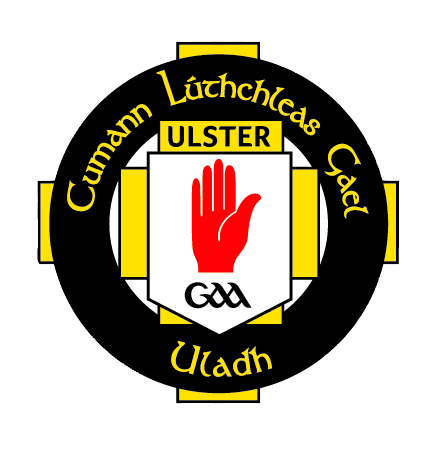 Ulster GAA welcomes applications from those students from our province regardless whether their attendance is at a college inside or outside of Ulster. Applicants must:be attending a full time undergraduate course at a University or third level College;  be eligible, under Comhairle Ardoideachais Constitution and Bye Laws, to play in Higher Education GAA Competitions;be in their second year of study, or above, i.e. ‘freshers’ are ineligible to apply;not be in receipt of any other Bursary/Scholarship or Sports Academy Scholarships, where they are in receipt of ‘in kind’ benefits;be actively involved in their Higher Education GAA Club; Students who have received an award from the Ulster GAA Student Bursary Scheme in the past are ineligible to apply for a second award.Senior Inter-County players, who are members of the GPA, should apply to the GPA Scheme only. The closing date for applications will be Friday 11th October 2019Applications are to be entered at:https://cutt.ly/qwLkBm0For further information please contact Kevin KellyEmail:		kevin.kelly.ulster@gaa.ieMobile:		028 (048) 3752 1900